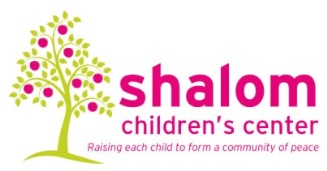 Shalom & JCC closed for New Year’s DayMonday, January 2nd , 2017 Shalom & JCC closed for Martin Luther King Jr. DayMonday, January 16th, 2017Tu B’Shevat SederFriday, February 10th at 10amShalom closed for Teacher Work Day/Optional PT ConferencesMonday, February 27thMischloach Manot Basket SaleMonday-Thursday, March 6th-9thPurim Play & ParadeFriday, March 10th at 10amJCC Purim Carnival (10am-3pm)Sunday, March 12th Passover Seder	Friday, April 7th at 10amShalom & JCC closed at 3:30 for PassoverMonday, April 10thShalom & JCC closed for PassoverTuesday & Wednesday, April 11th & 12th Earth Day Workday (10am-2pm)Sunday, April 23rdTeacher Appreciation WeekMonday through Friday, May 1st-5th Rummage Sale (8am-2pm)Sunday, May 7th Shabbat Shindig on Fran’s Field (6-7pm)Friday, May 26th Shalom & JCC closed for Memorial DayMonday, May 29th**Pre-K Graduation & Pool PartyFriday, June 9th at 11:00am**Shalom closed for Teacher Work DaysWednesday through Friday, June 14th-16th **Summer SessionMonday, June 19th through Friday, August 18th JCC programs closed for July 4thTuesday, July 4th Enrollment night- 5-6pm (Re-enrollment packets & Classroom Placements)Thursday, August 10th Shalom closed for Teacher Work DaysMonday August 21st- Friday August 25th **Meet the Teacher night! (Hilde’s House & Pre-K  3-4pm / Shalom 4-5pm)Friday, August 25th **First Day of SchoolMonday, August 28th JCC programs closed for Labor DayMonday, September 4th Scholarship Fund Basket Raffle- Item CollectionMonday, September 11th- Monday, September 25th Curriculum Night (6:15-8:00)Thursday, September 14th Shabbat Shindig on Fran’s FieldFriday, September 15th Rosh Hashanah Celebration at HavdalahMonday, September 18thJCC closed for Rosh HashanahClosed at 3:30 Wednesday, Sept 20th -Friday Sept 22ndYom Kippur Shabbat and Tashlich CeremonyMonday, September 25th JCC closed for Yom KippurClosed at 3:30 Friday, September 29th Grandparents Day & Sukkot Harvest Festival (9:30-11:30am)- Raffle ticket sales beginFriday, October 6th Shalom Closed for PT ConferencesWednesday, October 11th Hard Lox Jewish Food & Arts FestivalSunday, October 22nd Shalom and JCC closed for Thanksgiving Thursday November 23rd -Friday November 24th Hanukkah 8K & Latke LoopSunday, December 10th Hanukkah Show & Potluck NoshThursday, December 7th Shalom closed for Winter BreakMonday December 25th-Monday, January 1st, 2018JCC Closed for New Year’s DayMonday, January 1st , 2018 